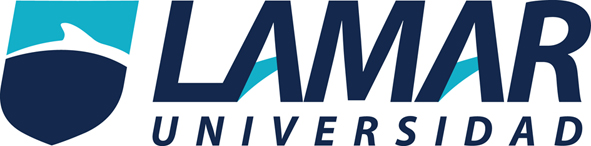 Historia de la Medicina Basada en la EvidenciaHospital General de ZapopanRodríguez Alvarado AmandaHistoria de la Medicina Basada en la EvidenciaMuchas de las ideas que promueven el ejercicio de la MBE son muy antiguas. Durante el reinado del Emperador Qianlong en China (Siglo XVIII), se desarrolló una metodología para interpretar los textos antiguos de Confucio, llamada “kaozheng”, que traducido significa “practicando investigación con evidencias”. Fue hasta 1952 que apareció el primer ensayo clínico aleatorio publicado en el British Medical Journal  constituyendo un punto de cambio fundamental en el desarrollo del razonamiento biomédico, que permitió cuantificar la eficacia real y la seguridad de las intervenciones preventivas, diagnósticas o terapéuticas, así como la formación de opiniones sobre el pronóstico.A finales de la década de los 70 varios epidemiólogos clínicos entre los que se destacan Sackett, Haynes y Tugwell, se esforzaban por integrar los datos de la investigación clínica a la toma de decisiones en la práctica médica;en los 80 aparecieron las primeras publicaciones orientadas a la revisión crítica de estudios publicados en revistas médicas y fue así que en 1990 en la Universidad de McMaster en Canadá, G. Guyatt acuñó el término “Medicina Basada en la Evidencia” (MBE)  dando un nuevo enfoque a la docencia y práctica de la medicina y resaltando la importancia del examen crítico de las pruebas o “evidencias” procedentes de la investigación.La MBE propone como mayor grado de evidencia a las revisiones sistemáticas (RS) el meta-análisis y los ensayos clínicos aleatorizados. Si bien la evidencia se considera siempre necesaria, existen otros factores a considerar al tiempo de tomar decisiones, lo que nos lleva a la segunda propuesta de la MBE: el uso de la evidencia debe ser explícito y juicioso. La aplicación indiscriminada de evidencia sería en extremo peligrosa, pero la integración con criterio de la evidencia con otros factores determinantes, permitirán a nuestros pacientes beneficiarse de la mejor decisiónTipos de estudiosDescriptivosAnalíticosRevisionesSesgo de selección 	Sesgo de medición Selección no aleatoria                                                 La calidad de laPara inclusión/	 tratamiento                                        variación varia	                                                                     en forma no aleatoriaGrupos no compatibles	                                               pacientes con nuevosCasos -expuestos                                                               tratamientos se controlanControles-no expuestos                                                     mas de cerca                                                                                       